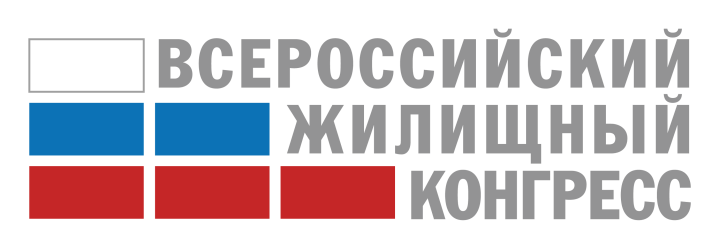 ПРЕСС-РЕЛИЗКрупнейшее весеннее мероприятие рынка недвижимости, Всероссийский жилищный конгресс, пройдет 15-19 апреля 2024 года и впервые состоится на территории ведущей конгрессной площадки России – в Университете «Сириус». Мероприятие соберет свыше 10 000 участников.Конгрессно-выставочный комплекс был построен к Олимпиаде-2014. Участников порадует с одной стороны невероятный масштаб здания, современное техническое оснащение, с другой – простота навигации. Выставка и многочисленные залы Конгресса впервые будут находиться на одном уровне.Возможности Сириуса позволят Конгрессу впервые принять свыше 10 тысяч участников со всех регионов РФ и ряда зарубежных дружественных стран, организовать более 350 мероприятий деловой и культурно-развлекательной программы, построить В2В выставку на 300 экспонентов.Потенциал Сириуса для будущих Конгрессов – до 20 тысяч участников.Форум объединит ведущих игроков рынка недвижимости – застройщиков, руководителей риэлторских компаний, банков, юридических и страховых компаний. В рамках масштабной программы деловых мероприятий выступят более 750 спикеров. Участники мероприятий обсудят, как работать в кризисных условиях, узнают о новых инструментах и технологиях продаж. Выступления экспертов охватят все основные сегменты рынка – они расскажут о специфике работы в сфере жилой и коммерческой недвижимости, новостроек, познакомят слушателей с современными техниками привлечения клиентов, ведения переговоров, подбора и управления персоналом. В масштабной В2В-выставке  примут участие более 300 экспонентов: ведущие девелоперские, банковские, риэлторские и IT компании представят инновационные продукты, разработки и технологии, обеспечивающие успешное развитие в сфере недвижимости. В программу будет включена дополнительная линейка по загородной недвижимости. Большое внимание будет уделено новым секциям для девелоперов, элитной недвижимости, ипотечному кредитованию. Состоятся профессиональные дискуссионные клубы – Клуб брокеров Commercial real estate, Клуб риэлторов Elite Estate, Клуб девелоперов, Клуб инвесторов.  Хэдлайнером Конгресса станет самый известный бизнес-тренер России Радислав Гандапас. Спецгости Конгресса – основоположник российского тайм-менеджмента Глеб Архангельский, а также – эксперт по управлению и маркетингу Владимир Маринович.В рамках Конгресса по традиции состоится Национальная премия «Эксперт рынка недвижимости». Лучшие практики рынка, которые внесли наибольший вклад во внедрение новых методов организации работы и современных технологий, получат заслуженные награды. Лауреатами премии станут физические лица – руководители риэлторских и строительных организаций, агенты по недвижимости, главы компаний в сфере информационных ресурсов и технологий, а также маркетологи, оценщики, аналитики, бизнес-тренеры, юристы. Участников Конгресса ждёт насыщенная культурная программа: в рамках мероприятиях пройдут многочисленные клубы по интересам и другие развлекательные мероприятия.Подробнее о Всероссийском жилищном конгрессе – на сайте www.SochiCongress.ru